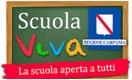 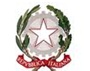 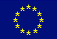 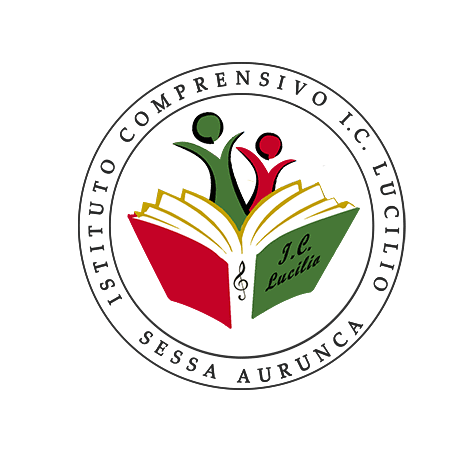 ISTITUTO COMPRENSIVO STATALE  I.C. LUCILIOCon Sezione ad Indirizzo MusicaleVIALE TRIESTE – 81037 SESSA AURUNCA (CE) - DISTR. N° 19TEL. 0823/937127 – FAX 0823/681856 E-Mail  ceic8az004@istruzione.it; sito web www.icasessalucilio.gov.it Cod. Mecc. CEIC8AZ004  –  Cod. Fisc. 95015610611TRATTAMENTO DATI PERSONALI GENITORI/ALUNNIINFORMATIVA AI SENSI DELL’ARTICOLO 13 GDPR (http://www.icasessalucilio.it/index.php/privacy)Destinatari: genitori o esercenti la patria potestà degli alunni iscritti o in fase di pre iscrizione Nota: la presente informativa va consegnata all’atto della presentazione della domanda di iscrizione o, se tale domanda venisse inoltrata da altro ufficio o da terzi, all’inizio della frequenza dell’alunno/a. Per gli anni scolastici successivi al primo l’informativa si considera consegnata. In caso di richiesta, anche verbale, copia dell’informativa verrà riconsegnata ai genitori o agli esercenti la potestà direttamente dal personale amministrativo o per tramite dell’alunno/a. Il Dirigente può disporre la consegna a gruppi di destinatari mediante distribuzione agli alunni e raccolta tramite docenti della dichiarazione allegata. Dichiariamo di aver ricevuto l’informativa protocollo N° 5803 del  20/10/2018  e di sottoscriverla per ricevuta in data _______________ . DICHIARAZIONE DI RICEVUTA  (Barrare il riquadro del caso occorrente)  Informativa notificata ai genitori o agli esercenti la potestà per l’alunno/a se di età inferiore a 16 anni.  Informativa notificata all’alunno/a se di età superiore a 16 anni. DICHIARAZIONE DI CONSENSO (Barrare il riquadro del caso occorrente) Informativa notificata ai genitori o agli esercenti la potestà per l’alunno/a se di età inferiore a 16 anni. Informativa notificata all’alunno/a se di età superiore a 16 anni.Dichiariamo di (barrare il riquadro corrispondente alla scelta fatta): Acconsentire al trattamento dei dati “Immagini e Riprese Filmate” di cui al paragrafo 6, sotto paragrafo f) punto i. della informativa protocollo __________ del ___________   Non acconsentire al trattamento dei dati “Immagini e Riprese Filmate” di cui al paragrafo 6, sotto paragrafo f) punto i. della informativa protocollo __________ del ___________  Firma leggibileEventuali osservazioni o richieste sui trattamenti descritti potranno essere inoltrate per iscritto al Responsabile della Protezione dei Dati o al Dirigente Scolastico. NOTA: L’Istituto, nel caso firmi un unico genitore si ritiene sufficientemente autorizzata all’utilizzo dei documenti in quanto ritiene che entrambi i genitori abbiano lo stesso potere decisionale, ma consiglia di apporre la firma di entrambi i genitori o la firma dell’affidatario unico nel caso in cui l’altro genitore (o entrambi) non sia più in possesso della patria potestà.Genitore Nome e cognome ______________________________________________________________________________ Genitore Nome e cognome ______________________________________________________________________________Tutore _______________________________________________________________________________________________dell’alunno/a ___________________________________________________, frequentante la  Classe ________sezione ______Genitore/TutoreGenitore/Tutore________________________________________________________________